Акция «Георгиевская ленточка» стартовала в России 28 апреля 2020г. «Георгиевская ленточка действительно стала одним из главных символов Победы. И ситуация с коронавирусом не должна нас останавливать от проведения акции. Очень важно относиться к символу Победы с уважением. «Волонтеры Победы» уже не первый год раздают специальную памятку с правилами ношения георгиевской ленточки. Считается, что самое лучшее место для ленты – у сердца, слева на груди», Идея акции родилась в 2005 году в Москве. Георгиевские ленты стали символом памяти о Победе в Великой Отечественной войне, знаком вечной признательности ветеранам, освободившим мир от фашизма. За время существования акции георгиевская ленточка успела побывать на вершине Эльбруса, в космосе, несколько лет подряд облетала на легкомоторном самолете статую Свободы.  Ранее в преддверии 9 мая волонтеры раздавали Георгиевские ленточки на улицах. Люди вешали их на верхнюю одежду, на рюкзаки, кто-то привязывал к зеркалу автомобиля и не снимал в течение года.  Однако,в этом году из-за пандемии коронавируса акция пройдет "в усовершенствованном формате". Волонтеры предлагают гражданам найти Георгиевскую ленту дома, которую люди получили в прошлые годы, сделать с ней селфи и выложить фотографию в социальные сети с рассказом о том, почему эта акция важна.Впрочем, можно взять виртуальную ленточку на официальной странице "Волонтеров Победы" в Instagram и наложить ее на свою фотографию. Давайте поддержим акцию «Георгиевская ленточка».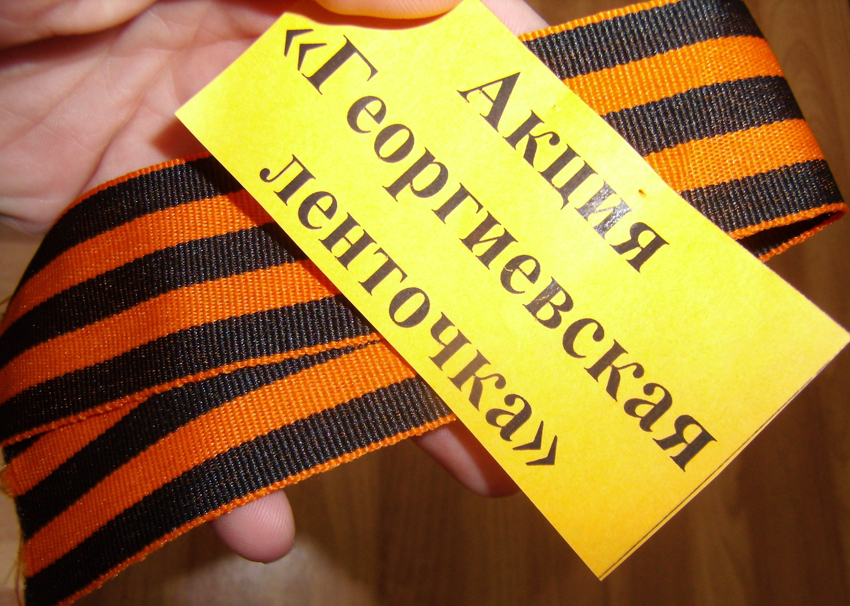 